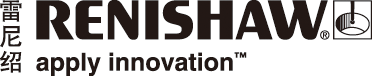 雷尼绍推出ACS-1用于轻松、精确地标定测头用于数控机床的工件测头具有高重复性，但需要精确地标定才能实现优异的性能。雷尼绍开发了一套
简单易用的ACS-1（高级标准球校准组件）解决方案，不仅能够解决手动标定测头的难题，而且可确保标定操作的高精度和重复性。只有精确地标定测头，才能令测头性能在机床测头测量应用中保持重复性。如今，许多用户依赖于手动标定，但即使是熟练的操作人员，其反复操作的结果重现性也不理想，继而影响后续测量的精度。利用ACS-1上的锁紧手柄，用户无需使用精密量块或块规，从而可确保标定操作的一致性和可靠性。ACS-1标定过程ACS-1利用磁力表座安装到机床工作台或卡盘上。用检棒（或一个长度已知的工具）将可伸缩柱塞按压到需要的位置，建立一个精确的基准表面；然后使用锁紧手柄将可伸缩柱塞固定到位。利用标定盘
（可伸缩柱塞的顶面），可以精确地标定测头的总长。测球直径可以利用标准球进行标定。根据数控
机床的配置，可以将标准球安装在ACS-1上的两个不同位置。ACS-1的优点标准球可以安装在两个安装面中的任意一个，都呈45度角。凭借这些灵活的安装选项，ACS-1无疑是
理想的测头标定组件，适用于各种数控机床配置，包括立式铣床、车床、车铣复合机床，以及五轴机床。ACS-1利用磁力表座还可以在水平或垂直方向上安装标准件。ACS-1能够在几分钟内确定测头的总长和测球直径，而且不需要电池。雷尼绍机床产品部的设计团队应用经理Richard Cox先生说道：“ACS-1的精度非常高，它可以避免手动操作，从而减少人为误差，快速、精确地执行测量。它还可以配用我们的关联公司MSP提供的全自动化解决方案AutoClock。”雷尼绍开发了一套成本效益好的解决方案，用于轻松、精确地标定测头。如需详细了解ACS-1，请访问www.renishaw.com.cn/acs详情请访问www.renishaw.com.cn/mtp-完-关于雷尼绍雷尼绍是世界领先的工程科技公司之一，在精密测量和医疗保健领域拥有专业技术。公司向众多行业和领域提供产品和服务 — 从飞机引擎、风力涡轮发电机制造，到口腔和脑外科医疗设备等。此外，它
还在全球增材制造（也称3D打印）领域居领导地位，是一家设计和制造工业用增材制造设备（通过金属粉末“打印”零件）的公司。雷尼绍集团目前在37个国家/地区设有79个分支机构，员工逾5,000人，其中2,500余名员工在英国本土工作。公司的大部分研发和制造均在英国本土进行，在截至2021年6月的2021财年，雷尼绍实现销售
收入5.656亿英镑，其中95%来自出口业务。公司最大的市场为中国、美国、日本和德国。了解详细产品信息，请访问雷尼绍网站：www.renishaw.com.cn关注雷尼绍官方微信（雷尼绍Renishaw），随时掌握相关前沿资讯：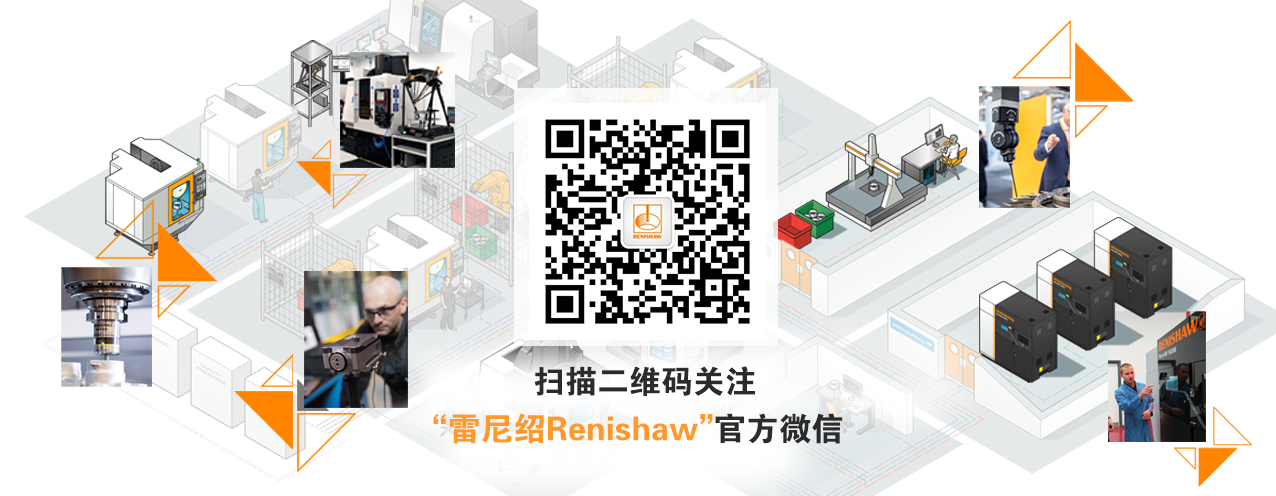 